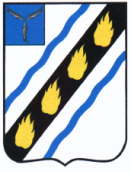 АДМИНИСТРАЦИЯСОВЕТСКОГО МУНИЦИПАЛЬНОГО  РАЙОНАСАРАТОВСКОЙ ОБЛАСТИПОСТАНОВЛЕНИЕр.п. Степноеот 19.06.2023  №  303О создании комиссии по повышению устойчивости функционирования экономики Советского муниципального районаВ соответствии с Федеральными законами от 12.02.1998 № 28-ФЗ «О гражданской обороне», от 21.12.1994 № 68-ФЗ «О защите населения и территорий от чрезвычайных ситуаций природного и техногенного характера», от 06.10.2003 № 131-ФЗ «Об общих принципах организации местного самоуправления в Российской Федерации», постановлением Правительства Российской Федерации от 26.11.2007 № 804 «Об утверждении Положения о гражданской обороне в Российской Федерации», приказом МЧС России от 14.11.2008 № 687 «Об утверждении Положения об организации и ведении гражданской обороны в муниципальных образованиях и организациях», постановлением Правительства Саратовской области от 11.11.2005 № 387-П «О создании комиссии при Правительстве Саратовской области по повышению устойчивости функционирования организаций», в целях повышения устойчивости функционирования организаций на территории Советского муниципального района Саратовской области в чрезвычайных ситуациях мирного и военного времени,  руководствуясь Уставом Советского муниципального района, администрация Советского муниципального района ПОСТАНОВЛЯЕТ:1. Создать Комиссию по повышению устойчивости функционирования экономики Советского муниципального района Саратовской области в составе согласно приложению №1.2. Утвердить Положение о Комиссии по повышению устойчивости функционирования экономики Советского муниципального района Саратовской области (далее - Комиссия по ПУФ) согласно приложению №2.3. Признать утратившими силу постановления администрации Советского муниципального района:- от 26.06.2020 № 312 «О создании комиссии по повышению устойчивости функционирования экономики администрации Советского муниципального района в режиме повседневной деятельности, при военных конфликтах или вследствие этих конфликтов, а также при чрезвычайных ситуациях природного и техногенного характера»;- от 12.04.2022 № 201 «О внесении изменений а постановление администрации Советского муниципального района от 26.06.2020 № 312».4. Контроль за исполнением настоящего постановления возложить на первого заместителя главы администрации Советского муниципального района.5. Настоящее постановление вступает в силу со дня его официального опубликования. Глава Советского муниципального района                                                                С.В. ПименовГорбунов А.Н.5-00-38 Приложение № 1 постановлению администрации Советского муниципального районаот 19.06.2023  № 303                                                           Составкомиссии по повышению устойчивости функционирования экономики Советского муниципального района Саратовской областиПредседатель комиссии - первый заместитель главы администрации Советского муниципального района.Заместитель председателя комиссии - заместитель главы администрации Советского муниципального района по экономическим вопросам. Секретарь комиссии – ведущий специалист отдела ГО и ЧС администрации Советского муниципального района.Члены комиссии:Председатель подкомиссии по рациональному размещению производительных сил - начальник отдела по управлению муниципальным имуществом и землей администрации Советского муниципального района.В составе подкомиссии:- начальник отдела ГО и ЧС администрации Советского муниципального района; - главный специалист сектора по мобилизационной работе и секторному делопроизводству администрации Советского муниципального района.Председатель подкомиссии по устойчивости топливно-энергетического комплекса, промышленного производства и транспортной системы - начальник отдела промышленности,  теплоэнергетического комплекса, капитального строительства и архитектуры администрации Советского муниципального района.В составе подкомиссии:- начальник филиала – главный инженер «Энгельсские межрайонные электрические сети» Степновское отделение АО «Облкоммунэнерго» (по согласованию);- начальник Советского РЭС Приволжского ПО филиала ПАО «РОССЕТИ ВОЛГА» - «Саратовские распределительные сети» (по согласованию);- главный инженер филиала ПАО «Газпром газораспределение по Саратовской области» р.п. Степное (по согласованию);- директор МКП «ККС СМР» (по согласованию).Председатель подкомиссии по устойчивости агропромышленного комплекса - начальник отдела сельского хозяйства администрации Советского муниципального района.В составе подкомиссии:- начальник ОГУ «Советская районная станция по борьбе с болезнями животных (по согласованию);- заместитель генерального директора по экономической безопасности АО «Урбахский комбинат хлебопродуктов» (по согласованию).Председатель подкомиссии по устойчивости социальной сферы - заместитель главы администрации Советского муниципального района по социальным вопросам.В составе подкомиссии:- начальник по гражданской обороне и мобилизационной работе ГУЗ СО «Советская РБ» (по согласованию);- заместитель начальника полиции по охране общественного порядка МО МВД РФ «Советский» (по согласованию).Председатель подкомиссии по устойчивости управления - начальник отдела экономики, инвестиционной политики и муниципальных закупок администрации Советского муниципального района.В составе подкомиссии:- инженер по ГО, ЧС и МОБ работе 2 категории филиала ООО «Газпром ПХГ» «Степновское УПХГ» (по согласованию); - начальник цеха добычи нефти и газа № 2 «Северный» Саратовского филиала ПАО НК «РуссНефть» (по согласованию).Верно:Руководитель аппарата                                                            И.Е. ГригорьеваПриложение № 2 постановлению администрации Советского муниципального районаот 19.06.2023 № 303ПОЛОЖЕНИЕо Комиссии по повышению устойчивостифункционировании экономики Советского муниципального района Саратовской области1. Общие положения1. Настоящее Положение о Комиссии по повышению устойчивости функционирования экономики в условиях чрезвычайных ситуаций мирного и военного времени (далее - Положение) разработано в соответствии с Федеральным законом от 12.02.1998 № 28-ФЗ «О гражданской обороне», Федеральным законом от 21.12.1994 № 68-ФЗ «О защите населения и территорий от чрезвычайных ситуаций природного и техногенного характера», Федеральным законом от 06.10.2003 № 131-ФЗ «Об общих принципах организации местного самоуправления в Российской Федерации», постановлением Правительства Российской Федерации от 26.11.2007 № 804 «Об утверждении Положения о гражданской обороне в Российской Федерации», приказом МЧС России от 14.11.2008 № 687 «Об утверждении Положения об организации и ведении гражданской обороны в муниципальных образованиях и организациях», постановлением Правительства Саратовской области от 11.11.2005 № 387-П «О создании комиссии при Правительстве Саратовской области по повышению устойчивости функционирования организаций» и определяет:- задачи, структуру, функции и права Комиссии по ПУФ Советского муниципального района Саратовской области;- функциональные обязанности, входящих в её состав должностных лиц в целях организации и проведения мероприятий по обеспечению устойчивости функционирования экономики Советского муниципального района Саратовской области при военных конфликтах, а также при чрезвычайных ситуациях.2. Комиссия по ПУФ создается в целях организации планирования, координации и контроля выполнения мероприятий по повышению устойчивости функционирования предприятий, учреждений и организаций (далее - организаций) при военных конфликтах, а также при чрезвычайных ситуациях и является постоянно действующим координационным, консультативным и исследовательским органом.3. Комиссия по ПУФ формируется из представителей администрации, учреждений и организаций Советского муниципального района.2. Задачи Комиссии по ПУФОсновными задачами комиссии является организация планирования и проведения мероприятий направленных на:- предотвращение и снижения рисков возникновения опасных производственных аварий и катастроф на предприятиях, в организациях и учреждениях, расположенных на территории Советского муниципального района;- снижение возможных человеческих и материальных потерь, разрушений в случае возникновения чрезвычайных ситуаций мирного и военного времени, включая воздействие вторичных поражающих факторов;- организацию всестороннего обеспечения мероприятий по ликвидации последствий чрезвычайных ситуаций, мирного и военного времени, а также проведения восстановительных работ экономической инфраструктуры и обеспечения условий жизнедеятельности населения на территории Советского муниципального района.3. Функции комиссииКомиссия по ПУФ в соответствии с возложенными на нее задачами осуществляет:- планирование, координацию и обеспечение проведения мероприятий по подготовке населения и организаций к устойчивому функционированию при военных конфликтах, а также при чрезвычайных ситуациях;- организацию и координацию научно-исследовательских работ по вопросам повышения устойчивости функционирования организаций;- выработку предложений, направленных на повышение устойчивости функционирования организаций, защиту работников организаций и населения, и представление данных предложений в Управление обеспечения безопасности жизнедеятельности населения Правительства области для рассмотрения;- разработку предложений для внесения в Областную комплексную программу подготовки к устойчивому функционированию экономики при военных конфликтах, а также при чрезвычайных ситуациях, в части касающейся Советского муниципального района;- контроль за разработкой соответствующих программ и планов, их выполнением в организациях путем заслушивания должностных лиц и руководителей, представителей соответствующих комиссий по ПУФ;- обеспечение согласования деятельности взаимодействующих комиссий по ПУФ, создаваемых организациями;- обсуждение материалов исследовательских работ и исследовательских учений по ПУФ;- участие в проверках организаций, расположенных на территории Советского муниципального района по вопросам ПУФ, участие в организации исследований по ПУФ.4. Права Комиссии по ПУФКомиссия по ПУФ имеет право:- давать заключения на представляемые проекты мероприятий по ПУФ для рассмотрения вышестоящей комиссией по ПУФ на предмет включения в областные комплексные целевые программы;- запрашивать от организаций необходимые данные для изучения и принятия решения по вопросам, относящимся к устойчивости функционирования экономики Советского муниципального района;- привлекать к участию в рассмотрении отдельных вопросов по ПУФ специалистов, научно-исследовательских и других организаций;- заслушивать руководителей и должностных лиц администрации Советского муниципального района и организаций по вопросам ПУФ;- проводить заседания комиссии с приглашением председателей комиссий по ПУФ хозяйствующих субъектов;- участвовать во всех мероприятиях, имеющих отношение к организации мероприятий по ПУФ при возникновении чрезвычайных ситуаций мирного и военного времени на предприятиях, организациях и учреждениях Советского муниципального района.5. Организация работыЗаседания Комиссии по ПУФ проводятся в соответствии с планом работы комиссии, утверждаемым председателем комиссии и оформляются протоколами, но не реже двух раз в год.Заседание Комиссии по ПУФ является правомочным, если на нем присутствует более половины от списочного состава членов комиссии.Решения Комиссии по ПУФ считаются принятыми, если за них проголосовало более половины из числа присутствующих на заседании членов комиссии. В случае равенства голосов решающим является голос председательствующего на заседании.Свои задачи по повышению устойчивости функционирования организаций, предприятий и учреждений, расположенных на территории Советского муниципального района, при военных конфликтах, а также при чрезвычайных ситуациях Комиссия по ПУФ осуществляет в тесном взаимодействии с КЧС и ОПБ, Комиссией по ПУФ при Правительстве области, Главным управлением МЧС России по Саратовской области, а также другими заинтересованными органами.В соответствии с общими задачами и функциями, выполняемыми Комиссией по ПУФ, на ее структурные подразделения возлагается решение ряда проблемных вопросов.На подкомиссию по рациональному размещению производительных сил:- оптимизация размещения производительных потенциала, в том числе запасов материальных средств, с учетом возникновения различных зон опасностей на территории Советского муниципального района при военных конфликтах, а также при чрезвычайных ситуациях;- подготовка предложений по повышению эффективности рассредоточения производительных сил и повышению надежности хозяйственных связей на территории Советского муниципального района.На подкомиссию по устойчивости топливно-энергетического комплекса, промышленного производства и транспортной системы:- определение степени устойчивости элементов и систем электро- и теплоснабжения, водо- и топливоснабжения Советского муниципального района при военных конфликтах, а также при чрезвычайных ситуациях;- оценка возможностей организаций по обеспечению автономными источниками энергоснабжения, с учетом запасов нефтепродуктов, имеющихся на территории Советского муниципального района;- подготовка предложений по дальнейшему повышению устойчивости функционирования топливно-энергетического комплекса Советского муниципального района при военных конфликтах, а также при чрезвычайных ситуациях;- оценка эффективности мероприятий по ПУФ объектов экономики, расположенных на территории Советского муниципального района при военных конфликтах, а также при чрезвычайных ситуациях;- анализ степени разрушения основных производственных фондов и потери производственных мощностей предприятий и организаций, расположенных на территории Советского муниципального района при военных конфликтах, а также при чрезвычайных ситуациях;- анализ эффективности мероприятий по ПУФ транспорта на территории Советского муниципального района;- определение возможных потерь транспортных средств и разрушений транспортной инфраструктуры на территории	муниципального района при военных конфликтах, а также при чрезвычайных ситуациях;- подготовка предложений по дальнейшему повышению устойчивости топливно-энергетического комплекса, промышленного производства и транспортной системы на территории Советского муниципального района при военных конфликтах, а также при чрезвычайных ситуациях.На подкомиссию по устойчивости агропромышленного комплекса:- определение потерь мощностей агропромышленного комплекса снижения объема производства продукции и предоставления услуг населению на территории Советского муниципального района при военных конфликтах, а также при чрезвычайных ситуациях;- оценка эффективности мероприятий по ПУФ, направленных на снижение ущерба в животноводстве, растениеводстве и производстве продуктов питания и пищевого сырья на территории	муниципального района при возникновении чрезвычайных ситуаций мирного и военного времени;- подготовка предложений по ПУФ организаций агропромышленного комплекса, расположенных на территории Советского муниципального района при военных конфликтах, а также при чрезвычайных ситуациях времени;На подкомиссию по устойчивости социальной сферы:- анализ эффективности разработанных мероприятий по повышению функционирования социальной сферы (медицины, культуры и т.д.) на территории	Советского муниципального района при военных конфликтах, а также при чрезвычайных ситуациях;- подготовка предложений по дальнейшему повышению эффективности мероприятий по ПУФ в организациях социальной сферы, расположенных на территории	Советского муниципального района при военных конфликтах, а также при чрезвычайных ситуациях.На подкомиссию по устойчивости управления:- анализ эффективности мероприятий по повышению устойчивости функционирования системы управления и связи, организованной на территории Советского муниципального района, в том числе способности дублеров обеспечить управление организациями при нарушении связи с основными органами управления;- подготовка предложений по дальнейшему повышению устойчивости функционирования систем управления и связи с подчиненными и вышестоящими органами управления.6. ОбязанностиПредседатель Комиссии по ПУФ отвечает за организацию ее работы по:- повышению устойчивости функционирования экономики Советского муниципального района при военных конфликтах, а также при чрезвычайных ситуациях, направленную на снижение возможных потерь и разрушений, а также всестороннее обеспечение мероприятий;- обеспечению жизнедеятельности населения на территории Советского муниципального района, создания оптимальных условий для восстановления разрушенного производства.Председатель Комиссии по ПУФ обязан:- координировать работу Комиссии по ПУФ и комиссий по ПУФ организаций по поддержанию устойчивости функционирования организаций при военных конфликтах, а также при чрезвычайных ситуациях;- организовывать контроль подготовки по ПУФ организаций, предприятий и учреждений, расположенных на территории Советского муниципального района, к работе в чрезвычайных ситуациях мирного и военного времени;- контролировать разработку планирования и выполнение мероприятий по ПУФ организаций, предприятий и учреждений, расположенных на территории Советского муниципального района, с привязкой этих мероприятий к схемам районной планировки, застройки населенных пунктов, проектами строительства, реконструкции объектов и модернизации производства;- организовывать работу по комплексной оценке состояния, возможностей и потребностей организаций по обеспечению жизнедеятельности населения, а также по выпуску заданных объемов и номенклатуры продукции (с учетом возможных потерь и разрушений) при военных конфликтах, а также при чрезвычайных ситуациях;- организовывать разработку и проведение исследований по ПУФ предприятий, учреждений и организаций, расположенных на территории Советского муниципального района, проводить оценку практической значимости результатов проведенных исследований, для целей ПУФ при воздействии дестабилизирующих факторов, возникающих при военных конфликтах, а также при чрезвычайных ситуациях;- принимать участие в тактико-специальных, командно-штабных учениях и других мероприятиях, обеспечивающих повышения практических навыков и подготовку сил и органов управления по вопросам ПУФ;- организовывать подготовку предложений по дальнейшему ПУФ организаций, расположенных на территории Советского муниципального района, при военных конфликтах, а также при чрезвычайных ситуациях и для включения, установленным порядком в проекты план экономического развития, в планы по гражданской обороне Советского муниципального района (по вопросам ПУФ);- принимать меры по обеспечению ПУФ организаций, расположенных на территории Советского муниципального района, в целях защиты производственных фондов, населения и окружающей среды при военных конфликтах, а также при чрезвычайных ситуациях;- осуществлять контроль и проводить оценку процесса выполнения организациями мероприятий по ПУФ при военных конфликтах, а также при чрезвычайных ситуациях;- организовывать проверки полноты и качества выполнения мероприятий по ПУФ организациями, предприятиями и учреждениями, расположенными на территории Советского муниципального района в условиях военных конфликтов, а также при чрезвычайных ситуациях;- организовывать обобщение и актуализацию данных по вопросам ПУФ, необходимых для принятия решений по переводу организаций на работу по планам военного времени и при возникновении чрезвычайных ситуаций;- при возникновении чрезвычайных ситуаций мирного и военного времени (в ходе уточнения обстановки) определить состояние и возможности организаций с целью подготовки предложений Главе Советского муниципального района по вопросам:- организации производственной деятельности на сохранившихся мощностях, восстановления нарушенного управления организациями, предприятиями и учреждениями, расположенными на территории Советского муниципального района, обеспечения жизнедеятельности населения, а также проведения аварийно-восстановительных работ.Председатель подкомиссии по рациональному размещению производительных сил области обязан:- организовывать рациональное размещение производительных сил, расположенных на территории Советского муниципального района, оценить степень концентрации промышленности и запасов материальных средств в населенных пунктах и зонах возможных опасностей;- изучить варианты и выработать предложения по размещению на территории Советского муниципального района вне зон возможных опасностей небольших предприятий, расположенных в населенных пунктах, которые могут пострадать в ходе военных конфликтов и чрезвычайных ситуаций;- организовывать подготовку предложений по оптимальному размещению производительных сил и повышению надежности хозяйственных связей организаций, расположенных на территории Советского муниципального района.Председатель подкомиссии по устойчивости топливно-энергетического комплекса, промышленного производства и транспортной системы обязан:- организовывать работу по определению степени устойчивости элементов и систем электро- и теплоснабжения, водо- и топливоснабжения, расположенных на территории Советского муниципального района, при военных конфликтах, а также при чрезвычайных ситуациях, оценить эффективности мероприятий по ПУФ объектов экономики при военных конфликтах, а также при чрезвычайных ситуациях на территории Советского муниципального района;- оценить возможности организаций по обеспечению автономными источниками энергоснабжения, с учетом обеспечения за счет запасов нефтепродуктов имеющихся на территории Советского муниципального района;- осуществить подготовку предложений по дальнейшему повышению устойчивости функционирования топливно-энергетического комплекса при военных конфликтах, а также при чрезвычайных ситуациях на территории Советского муниципального района;- провести анализ степени разрушения основных производственных фондов и потерь производственных мощностей предприятий и организаций расположенных на территории Советского муниципального района при военных конфликтах, а также при чрезвычайных ситуациях;- организовывать работу по анализу эффективности мероприятий по ПУФ объектов транспорта и транспортной инфраструктуры, расположенных на территории	Советского муниципального района при военных конфликтах, а также при чрезвычайных ситуациях;- разработать прогноз о возможных потерях транспортных средств и транспортной инфраструктуры на территории Советского муниципального района при военных конфликтах, а также при чрезвычайных ситуациях.Председатель подкомиссии по устойчивости агропромышленного комплекса обязан:- руководить проведением анализа эффективности мероприятий по ПУФ, направленных на снижение ущерба в животноводстве, растениеводстве и производстве продуктов питания и пищевого сырья при военных конфликтах, а также при чрезвычайных ситуациях на территории 	муниципального района;- организовать разработку прогноза объемов потерь мощностей агропромышленного комплекса, снижения объема производства продукции и предоставления услуг населению при военных конфликтах, а также при чрезвычайных ситуациях на территории Советского муниципального района;- организовывать подготовку предложений по ПУФ организаций агропромышленного комплекса при военных конфликтах, а также при чрезвычайных ситуациях на территории Советского муниципального района.Председатель подкомиссии по устойчивости социальной сферы обязан:- организовывать проведение анализа эффективности разработанных мероприятий по повышению функционирования социальной сферы (медицины, культуры и т.д.) при военных конфликтах, а также при чрезвычайных ситуациях на территории Советского муниципального района;- организовывать подготовку предложений по дальнейшему повышению эффективности мероприятий по ПУФ в организациях социальной сферы при военных конфликтах, а также при чрезвычайных ситуациях на территории Советского муниципального района.Председатель подкомиссии по устойчивости управления обязан:- организовывать проведение анализа эффективности мероприятий по повышению устойчивости функционирования системы управления и связи, в том числе способности дублеров обеспечить управление организациями при нарушении связи с основными органами управления;- организовывать подготовку предложений по дальнейшему повышению устойчивости функционирования систем управления и связи с подчиненными и вышестоящими органами управления.Верно:Руководитель аппарата                                                            И.Е. Григорьева